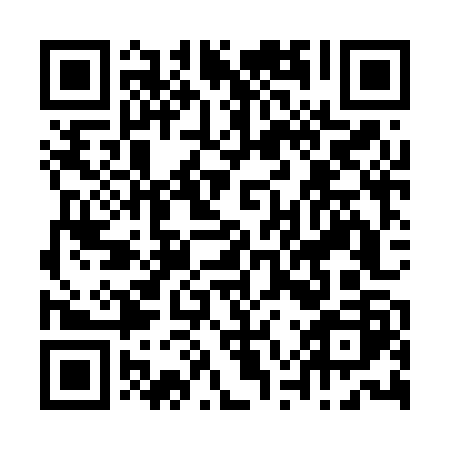 Ramadan times for Alpe Caldenno, ItalyMon 11 Mar 2024 - Wed 10 Apr 2024High Latitude Method: Angle Based RulePrayer Calculation Method: Muslim World LeagueAsar Calculation Method: HanafiPrayer times provided by https://www.salahtimes.comDateDayFajrSuhurSunriseDhuhrAsrIftarMaghribIsha11Mon5:015:016:4112:314:326:226:227:5612Tue4:594:596:3912:314:336:236:237:5713Wed4:574:576:3712:304:346:256:257:5914Thu4:554:556:3512:304:356:266:268:0015Fri4:534:536:3312:304:366:276:278:0216Sat4:514:516:3112:294:376:296:298:0317Sun4:494:496:2912:294:386:306:308:0518Mon4:464:466:2712:294:396:316:318:0619Tue4:444:446:2512:294:416:336:338:0820Wed4:424:426:2312:284:426:346:348:0921Thu4:404:406:2112:284:436:356:358:1122Fri4:384:386:2012:284:446:376:378:1223Sat4:364:366:1812:274:456:386:388:1424Sun4:344:346:1612:274:466:396:398:1525Mon4:314:316:1412:274:476:416:418:1726Tue4:294:296:1212:274:486:426:428:1927Wed4:274:276:1012:264:496:436:438:2028Thu4:254:256:0812:264:506:456:458:2229Fri4:224:226:0612:264:516:466:468:2330Sat4:204:206:0412:254:526:476:478:2531Sun5:185:187:021:255:537:497:499:271Mon5:165:167:001:255:547:507:509:282Tue5:135:136:581:245:557:517:519:303Wed5:115:116:561:245:567:537:539:324Thu5:095:096:541:245:567:547:549:335Fri5:075:076:521:245:577:557:559:356Sat5:045:046:511:235:587:577:579:377Sun5:025:026:491:235:597:587:589:388Mon5:005:006:471:236:007:597:599:409Tue4:574:576:451:226:018:018:019:4210Wed4:554:556:431:226:028:028:029:44